Pacific Fire Protection District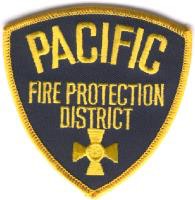 910 West Osage Street Pacific, MO 63069Phone: (636) 257-3633ITEMS THAT NEED TO BE TURNED IN TO FIRE DISTRICTCompleted Fire District ApplicationCopy of Current Driver’s LicenseUS Citizenship DocumentMissouri Firefighter I & II through the Missouri Division of Fire SafetyCopy of EMT and CPR CertificationsRésuméHigh School Diploma, or GEDThe Missouri State Highway Patrol Fingerprint Criminal Record CheckPhysician’s CertificationApplications and Job Description/Benefit Information Packets may be found on our website www.pacificfire.org or picked up at the Fire District’s Administration Office, Monday through Friday, 7:30 a.m. until 3:00 p.m. For more information contact our office at 636-257-3633.Applications will be accepted until 1:00 p.m., Monday, February 26, 2024 at the Fire District’s Administration Office, 910 West Osage, Pacific, Missouri 63069.Applicants must be 18 years of age.